Қысқа мерзімді жоспарПедагогтің аты-жөніПедагогтің аты-жөніСарыбаева АлияСарыбаева АлияСарыбаева АлияСарыбаева АлияКүні:Күні:16.02.2116.02.2116.02.2116.02.21Сынып: 4Сынып: 4Қатысушылар саны:18Қатысушылар саны:18Қатыспағандар саны:Қатыспағандар саны:Сабақтың тақырыбыСабақтың тақырыбыСабақ  тақырыбы: ПайыздарСабақ  тақырыбы: ПайыздарСабақ  тақырыбы: ПайыздарСабақ  тақырыбы: ПайыздарОқу бағдарламасына сәйкес оқыту мақсаттарыОқу бағдарламасына сәйкес оқыту мақсаттары4.4.3.1** жай бөлшектермен өрнектелген сандар тізбектерінің заңдылықтарын анықтау4.4.3.1** жай бөлшектермен өрнектелген сандар тізбектерінің заңдылықтарын анықтау4.4.3.1** жай бөлшектермен өрнектелген сандар тізбектерінің заңдылықтарын анықтау4.4.3.1** жай бөлшектермен өрнектелген сандар тізбектерінің заңдылықтарын анықтауСабақтың барысы.Сабақтың барысы.Сабақтың кезеңуақытПедагогтің әрекетіПедагогтің әрекетіОқушының әрекетіБағалауРесурстарБасыПсихологиялық ахуал қалыптастыру.«Мен  ақылды  баламын»  әр  бала  өздерінің жақсы  қасиеттерін  атап, қалай  өсіп  келе  жатқандарын  айтады.Мыс: Мен  Балнұр,  балдай  тәтті үйдің  еркесімін. Мен Асқар, барлығынан біліміммен барлығынан асып түссем  деймін т.б.«Бір сөзбен» әдісі барысында оқушылар берілген сөздердің ішінен  бүгінгі сабақтағы жағдайын сипаттайтын үш сөзді таңдайды. (қуаныш, немқұрайлылық, шабыт, зерігу,  сенімсіздік,сенімділік,рахаттану,алаңдау)Жұмыс ережесін келісуСабақта бір-бірімізді  сыйлаймыз, тыңдаймыз!Уақытты  үнемдейміз!Нақты,дәл  жауап  береміз!Сабақта  өзіміздің шапшаңдығымызды, тапқырлығымызды  көрсетеміз!Сабаққа  белсене  қатысып, жақсы  баға аламыз!Алдыңғы білімді еске  түсіру (ұжымда)Психологиялық ахуал қалыптастыру.«Мен  ақылды  баламын»  әр  бала  өздерінің жақсы  қасиеттерін  атап, қалай  өсіп  келе  жатқандарын  айтады.Мыс: Мен  Балнұр,  балдай  тәтті үйдің  еркесімін. Мен Асқар, барлығынан біліміммен барлығынан асып түссем  деймін т.б.«Бір сөзбен» әдісі барысында оқушылар берілген сөздердің ішінен  бүгінгі сабақтағы жағдайын сипаттайтын үш сөзді таңдайды. (қуаныш, немқұрайлылық, шабыт, зерігу,  сенімсіздік,сенімділік,рахаттану,алаңдау)Жұмыс ережесін келісуСабақта бір-бірімізді  сыйлаймыз, тыңдаймыз!Уақытты  үнемдейміз!Нақты,дәл  жауап  береміз!Сабақта  өзіміздің шапшаңдығымызды, тапқырлығымызды  көрсетеміз!Сабаққа  белсене  қатысып, жақсы  баға аламыз!Алдыңғы білімді еске  түсіру (ұжымда)Психологиялық ахуалға берілген тақпақтарды дауыстап айтып, тілді жаттықтыру және жаңа сабаққа назар аудару.Оқушылар сұраққа жауап береді, жұмысты берілген түріне қарай орындайды.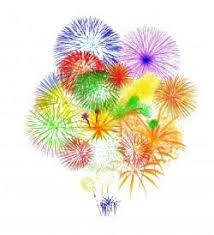 ҚБ: От шашу арқылы бір-бірін бағалау.Психологиялық ахуал.Алдыңғы білімді еске түсірутапсырмалары.Ортасы Дескрипторы: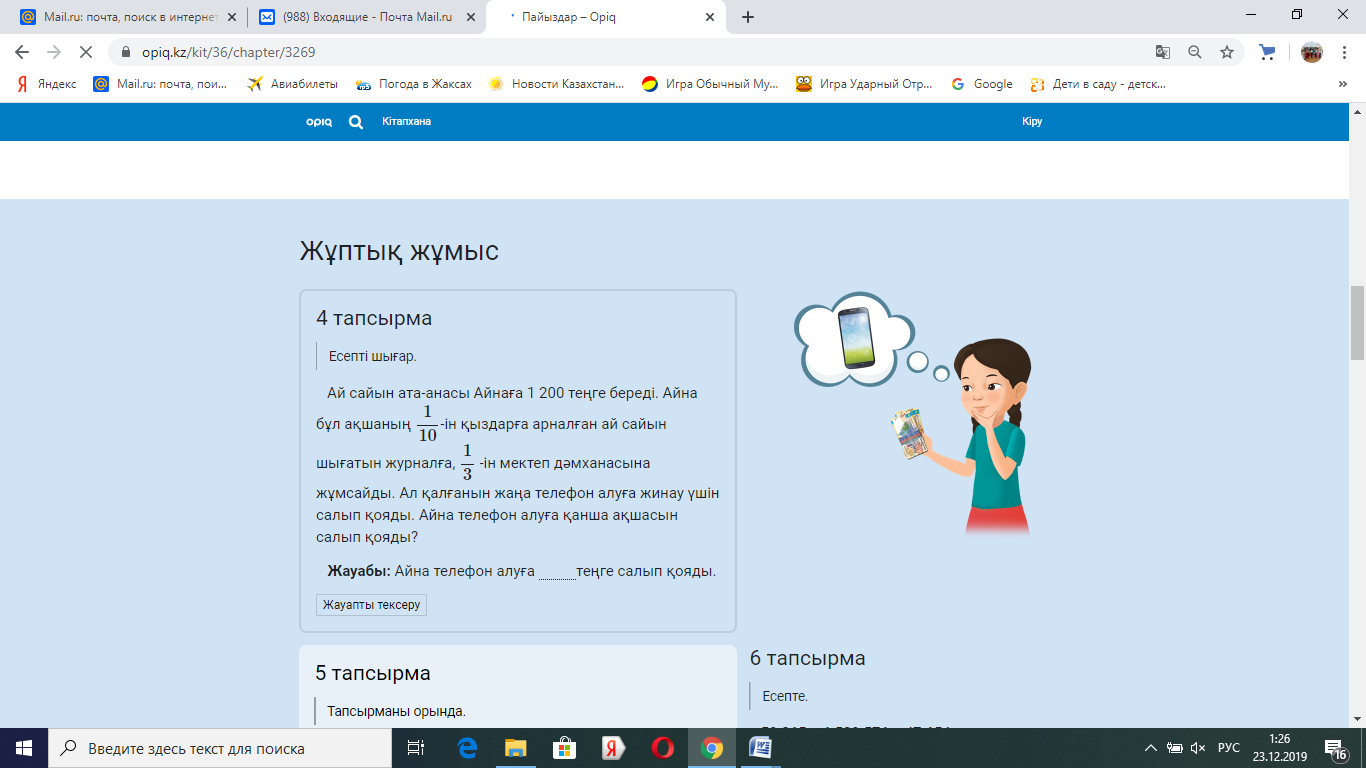 есептерді талдап, шығара алады.ОҚУЛЫҚТА БЕРІЛГЕН ТАПСЫРМАЛАРДЫ ОРЫНДАУ.5 тапсырма  Тапсырманы орында.   a) Бөлшек түрінде жаз.   8 см, 4 см, 36 мм, 83 мм бір дециметрдің қандай бөлігін құрайды?   ә) Пайыз түрінде жаз.   15 мм, 45 мм, 75 мм бір дециметрдің қандай бөлігін құрайды?   69 м2, 20 м2, 50 м2 бір сотықтың қандай бөлігін құрайды? Дескрипторы:есептерді талдап, шығара алады.ОҚУЛЫҚТА БЕРІЛГЕН ТАПСЫРМАЛАРДЫ ОРЫНДАУ.5 тапсырма  Тапсырманы орында.   a) Бөлшек түрінде жаз.   8 см, 4 см, 36 мм, 83 мм бір дециметрдің қандай бөлігін құрайды?   ә) Пайыз түрінде жаз.   15 мм, 45 мм, 75 мм бір дециметрдің қандай бөлігін құрайды?   69 м2, 20 м2, 50 м2 бір сотықтың қандай бөлігін құрайды?Жұмыс дәптеріндегі жазылым тапсырмаларын орындау«Қар кесегі»Бір оқушы тақырып бойынша бір тұжырым айтады.ҚБ: Отшашу арқылы бір-бірін бағалау.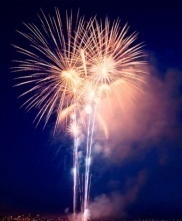 ҚБ: Бағдаршам көздері арқылы бір-бірін бағалау.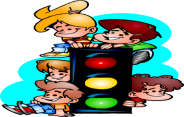 Оқылым, жазылым тапсырмалары.СоңыЖаңа білім мен тәжірибені қолдану. Ойтолғаныс кезеңі.Шығармашылық жұмыс 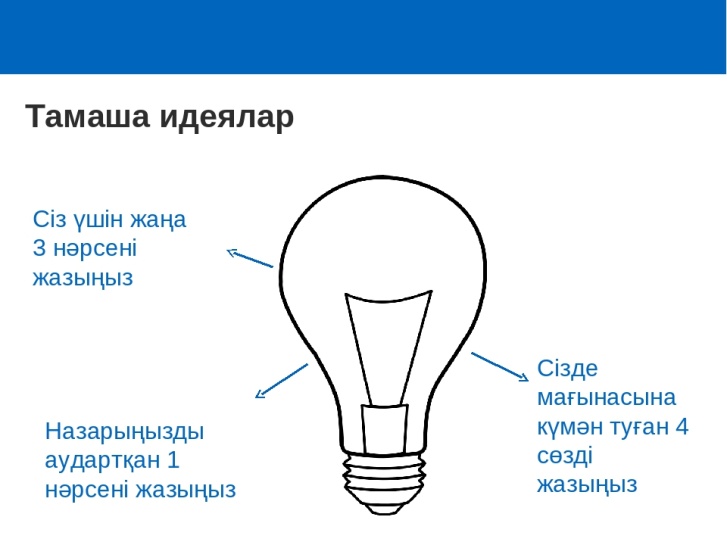 Жаңа білім мен тәжірибені қолдану. Ойтолғаныс кезеңі.Шығармашылық жұмыс Сабақты пысықтау тапсырмаларын орындау..ҚБ: Бас бармақ арқылы бір-бірін бағалау.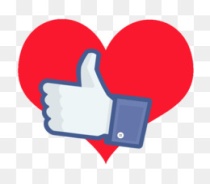 Топтық тапсырмалар.Кері байланыс«Білім сандығы» кері байланыс.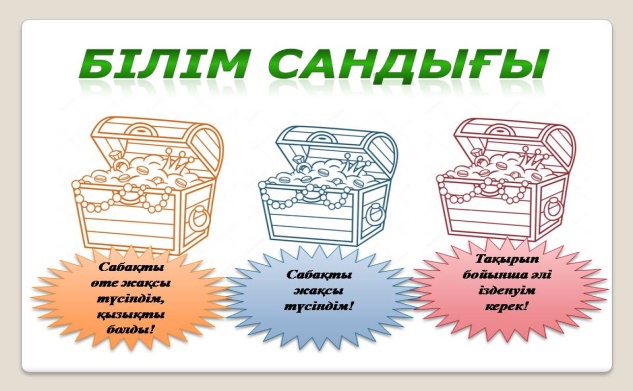 «Білім сандығы» кері байланыс.Оқушыларға «Білім сандығы» кері байланыс парағы таратылады. Оқушылар өздері белгілейді.«Білім сандығы»Кері байланыс парағы.